ProficientProficientNon-proficientNon-proficientThorough Understanding
(4)Adequate Understanding
 (3)Partial Understanding
 (2)Minimal Understanding
(1)Statement of Purpose/Focus Clearly focuses on the event throughout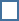   Establishes a situation in a well-elaborated recount of event or short series of events  Adequately focuses on the event throughout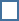   Recounts a well-elaborated event or short sequence of events (may have minor flaws)  Somewhat focuses on the event or minor drift  Partially recounts an event or a short sequence of events; missing information creates confusion (may have obvious flaws)  Lacks focus Fails to recount an event or short series of events; frequent extraneous ideas intrude or lacks sequence of events Organization  Uses temporal words and phrases to signal event order to effectively advance the story  Effective closure  Uses temporal words to signal event order (some flaws in event order) Adequate sense of closure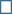  Limited use of temporal words to signal event order  Weak sense of closure  No use or inappropriate use of temporal words   Lacks closureElaboration of Evidence Includes vivid details that describe actions, thoughts and feelings  Includes details that describe actions, thoughts and feelings  Includes few or irrelevant details to describe actions thoughts, and feelings   Insufficient or no details  Language and Vocabulary  Effective use of vocabulary/language appropriate to writing task (may mix precise and more general language)  Adequate use of vocabulary/language appropriate to writing task (may mix precise and more general language)    Some use of vocabulary/language appropriate to writing task (simplistic language used)  Vague, unclear, or confusing vocabulary/language is usedConventionsEffectively and consistently:   Few, if any, errors in usage and sentence formation  Effective and consistent use of punctuation, capitalization, and spellingAdequately:  Some errors in usage and sentence formation are present (no pattern of errors)  Adequate use of punctuation, capitalization, and spelling   Inconsistently:  Frequent errors in usage and sentence formation may obscure meaning [may include pattern(s) of errors  Inconsistent use of punctuation, capitalization, and spelling  Rarely:
  Severe errors in usage and sentence formation obscure meaning [may include pattern(s) of errors]   Severe errors in punctuation, capitalization, and spelling obscure meaningCelebrations/StrengthsNext Steps for InstructionLevel of Adult SupportStatement of Purpose/Focus  High   Medium  LowOrganization  High   Medium  LowElaboration of Evidence  High   Medium  LowLanguage and Vocabulary  High   Medium  LowConventions  High   Medium  Low